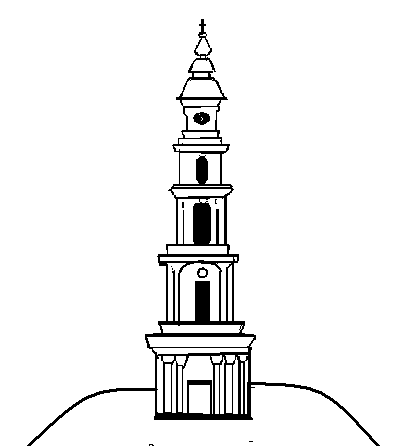 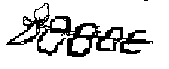 АДМИНИСТРАЦИЯ ЛЕЖНЕВСКОГО МУНИЦИПАЛЬНОГО РАЙОНАИВАНОВСКОЙ ОБЛАСТИРАСПОРЯЖЕНИЕ07.06.2024                                                                                                                       №172О создании  комиссии по подготовке проекта Схемы размещения рекламных конструкций на территории Лежневского муниципального района Ивановской области	В соответствии с Федеральными законами от 13.03.2006 №38-ФЗ   «О рекламе»,  от 06.10.2003 N 131-ФЗ "Об общих принципах организации местного самоуправления в Российской Федерации, Уставом Лежневского муниципального района:1. Создать комиссию по подготовке проекта Схемы размещения рекламных конструкций на территории Лежневского муниципального района Ивановской области.2. Утвердить состав комиссии по подготовке проекта Схемы размещения рекламных конструкций на территории Лежневского муниципального района Ивановской области (приложение 1).3. Утвердить Положение о комиссии по подготовке проекта Схемы размещения рекламных конструкций на территории Лежневского муниципального района Ивановской области (приложение 2).4. Настоящее распоряжение разместить на официальном сайте администрации Лежневского муниципального района в сети «Интернет».    5. Контроль за исполнением настоящего распоряжения возложить       на Первого заместителя Главы Администрации Лежневского муниципального района Сазонову А.Н.Глава Лежневского муниципального района                                                          А.Ю. ИльичевПриложение 1к  распоряжению АдминистрацииЛежневского муниципального района Ивановской областиот    07.06.2024 № 172Состав  комиссии по подготовке проекта Схемы размещения рекламных конструкций на территории Лежневского муниципального района Ивановской областиСазонова Анна Николаевна - председатель комиссии, Первый заместитель  Главы  Администрации Лежневского муниципального района; Сапожникова Ольга Николаевна - секретарь комиссии, ведущий специалист комитета по управлению муниципальным имуществом, земельными ресурсами и архитектуре;Члены комиссии:Шатова Наталья Владимировна - начальник комитета по управлению муниципальным имуществом, земельными ресурсами и архитектуре Администрации Лежневского муниципального района;Малгина Наталья Евгеньевна – заместитель начальника комитета по управлению муниципальным имуществом, земельными ресурсами и архитектуре Администрации Лежневского муниципального района;Михайлова Наталья Александровна - начальник отдела координации  и социальной сферы Администрации Лежневского муниципального района;Сотрудники МКУ «Управление жилищно-коммунального и дорожного хозяйства Лежневского муниципального района Ивановской области» (по согласованию);Глава сельского поселения, входящего в состав Лежневского муниципального района (по согласованию).                                                                                            Приложение 2к распоряжению Администрации                                                                Лежневского муниципального района                                                                   от  07.06.2024 № 172 Положение о комиссии по подготовке проекта Схемы размещения рекламных конструкций на территории Лежневского муниципального района Ивановской области1. Общие положения1.1. Настоящее Положение определяет полномочия, порядок формирования и деятельности комиссии по подготовке проекта Схемы размещения рекламных конструкций на территории Лежневского муниципального района Ивановской области (далее - Комиссия).1.2. Комиссия является координационным органом и создается в целях обеспечения реализации и развития наружной рекламы на территории Лежневского муниципального района. 1.3. Комиссия в своей работе руководствуется Федеральным законом от 13.03.2006 №38-ФЗ «О рекламе», решением Совета Лежневского муниципального района от 12.07.2018 №44 «Об утверждении схемы размещения рекламных конструкций на территории Лежневского муниципального района Ивановской области», постановлением Администрации Лежневского муниципального района Ивановской области от 18.09.2023 №702 «Об утверждении Административного регламента Администрации Лежневского муниципального района Ивановской области по предоставлению муниципальной услуги «Выдача разрешения на установку и эксплуатацию рекламных конструкций на территории Лежневского муниципального района Ивановской области, аннулирование такого разрешения»», иными нормативно-правовыми актами Российской Федерации, Ивановской области, администрации Лежневского муниципального района, регулирующими правовые отношения, возникающие в процессе подготовке проекта Схемы размещения рекламных конструкций на территории Лежневского муниципального района Ивановской области, а также настоящим Положением.2. Цели и задача Комиссии2.1. Целями деятельности комиссии являются обеспечение единой политики в области распространения наружной рекламы на территории Лежневского муниципального района, определение приоритетных направлений деятельности в этой сфере, создание условий для развития и  совершенствования распространения наружной рекламы в Лежневском муниципальном районе.2.2.  Задачей Комиссии является:- подготовка предложений по внесению изменений и дополнений в действующие и разработка новых муниципальных правовых актов Лежневского муниципального района, регулирующих вопросы по размещению наружной рекламы в пределах своей компетенции.                  3. Права и обязанности Комиссии3. Комиссия рассматривает вопросы по подготовке проекта Схемы размещения рекламных конструкций на территории Лежневского муниципального района.4. Организация работы Комиссии4.1. Комиссию возглавляет председатель комиссии.4.2. Председатель комиссии:- руководит работой комиссии, определяет перечень, сроки и порядок рассмотрения вопросов на заседаниях;- распределяет полномочия между членами комиссии;- предоставляет на рассмотрение Главы Лежневского муниципального района предложения и проекты муниципальных правовых актов по вопросам, относящимся к компетенции комиссии;- подписывает протоколы заседаний комиссии, выписки из протоколов и другие документы комиссии.  4.3. Секретарь Комиссии:- обеспечивает подготовку необходимых материалов для рассмотрения их на заседании Комиссии;- организует проведение заседаний Комиссии, уведомляет членов Комиссии о месте, времени и повестке дня заседания Комиссии;- осуществляет делопроизводство.4.4.  Заседание Комиссии проводится по мере необходимости.  Комиссия рассматривает поступившие материалы или заявления в течение 30 дней с даты поступления их в администрацию Лежневского муниципального района.4.5. Заседание Комиссии считается правомочным, при участии на заседании  не менее 50% членов комиссии. 4.6. Решения Комиссии принимаются простым большинством голосов от числа присутствующих на заседании Комиссии членов Комиссии. При равенстве голосов решающим является голос председателя Комиссии.4.7. Решения Комиссии оформляются протоколом заседания Комиссии, который подписывается председателем, секретарем и членами   Комиссии.